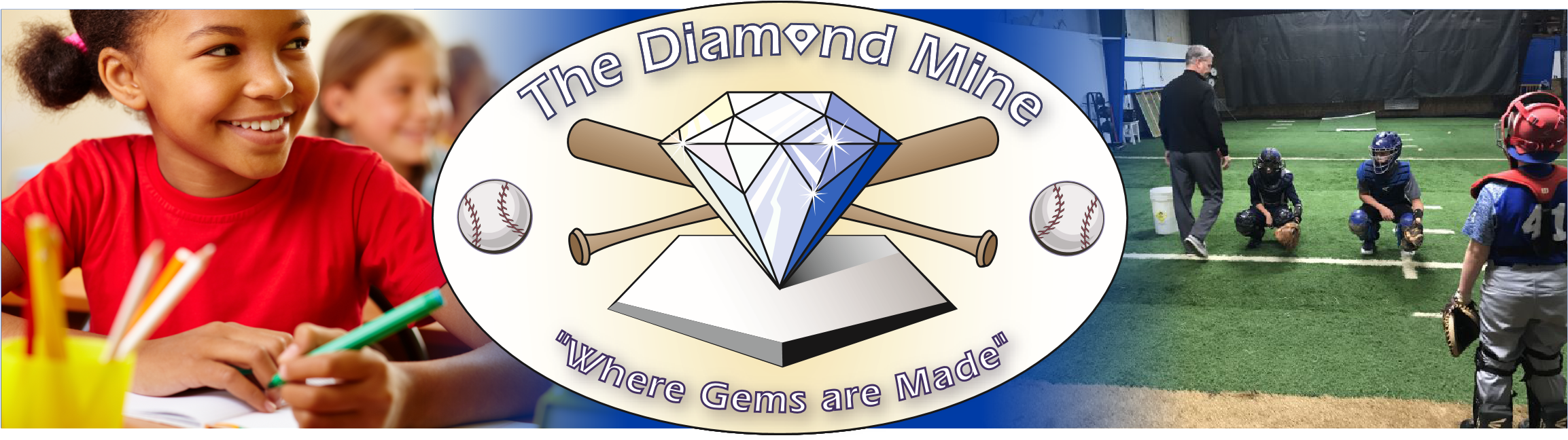 COME BE A PART OF THE DIAMOND MINE SCHOOL DAY PROGRAMMonday – Friday  |  8:00 AM – 5:00PM951 Sand Hill Road.  |  Asheville, NC 28806Providing day care only for students while school is outwhich includes:Internet AccessHelping students do their School Work AssignedLight BreakfastRecreation TimeStudents are required to bring their school issued laptop / I-Pad; lunch and Book BagGo online to register at thediamondmine.com or call now to reserve your slot at 828-665-7787.COST: $200.00 per weekFOR MORE INFORMATION CALLDarin Chaplain: 828.606.8528  |  Heidi Case: 828.712.1232  |  Kim Randall: 828.301.4950